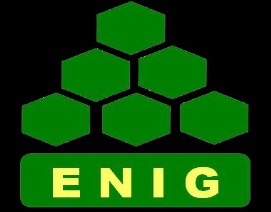 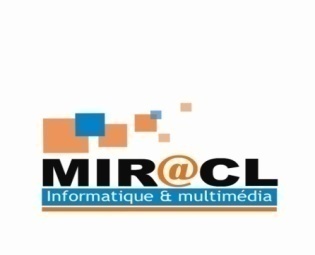 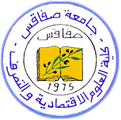 Instructions for CEC-TAL 2015 ProceedingsTunisia. Mars  23-25 2015(www.miracl.rnu.tn/cec-tal2015)RÉSUMÉ. L’ensemble des consignes rassemblées ci-dessous s’organise en trois rubriques. La rédaction remercie les auteurs pour le strict respect qu’ils accorderont à ces dispositions. Ce résumé doit contenir entre 1500 et 2000 caractères (dont les espaces). Il est à composer en Times New Roman corps 11, simple interligné. UN résumé en anglais doit l’accompagner. ABSTRACT. The instructions put together below fall into three categories. The publisher would be grateful to authors for respecting these indications. The abstract must contain between 1500 and 2000 characters (including spaces). It is to be written in size 11 Times New Roman. An abstract in French will be joined. MOTS-CLÉS : un maximum de mots significatifs, en français et en anglais, doivent être isolés sous forme de mots-clés.KEYWORDS: a maximum of significant words, in french and in english, will be separated as key words.IntroductionThe following instructions are directed to authors of papers submitted to CEC-TAL 2014 or accepted for publication in its proceedings. All authors are required to stick on these specifications. Authors are required to provide a Portable Document Format (PDF) version of their papers. The proceedings will be printed on A4 paper. General InstructionsPlease provide your paper exactly as it should appear in the paper, with the following exceptions: it should not contain page numbers, running heads, and copyright note, as well as the authors' names (see below). We recommend to leave blank space instead of the authors' names and affiliation on the first page, so that when you add this info you don't have to re-format the paper and the page count does not increase.The manuscript should be printed single-sided and its length should not exceed six pages. Do not number the pages.CEC-TAL 2015 provides this description in word format (appel.doc). This file is available at http: http://www.qatar.cmu.edu/~wajdiz/cec-tal/appel.doc. We suggest that you anonymize your source file so that the pdf produced does not retain your identity. This can be done by removing any personal information from your source document properties.Using the TemplateFor the production of the electronic manuscript you must use Adobe’s Portable Document Format (PDF). This format can be generated from postscript files. On Linux/Unix systems, you can use ps2pdf for this purpose. In Microsoft Windows, you can use Adobe’s Distiller, or if you have cygwin installed, you can use dvipdf or ps2pdf.Note that some word processing programs generate PDF which may not include all the necessary fonts (esp. tree diagrams, symbols). When you print or create the PDF file, there is usually an option in your printer setup to include none, all or just non-standard fonts. Please make sure that you select the option of including ALL the fonts. Before sending it, test your PDF by printing it from a computer different from the one where it was created.Moreover, some word processors may generate very large postscript/PDF files, where each page is rendered as an image. Such images may reproduce poorly. In this case, try alternative ways to obtain the postscript and/or PDF. One way on some systems is to install a driver for a postscript printer, send your document to the printer specifying “Output to a file”, then convert the file to PDF. It is of utmost importance to specify the A4 format (21 cm x 29.7 cm) when formatting the paper.Print-outs of the PDF file on A4 paper should be identical to the hardcopy version. If you cannot meet the above requirements about the production of your electronic submission, please contact the publication chairs above as soon as possible.LayoutFormat manuscripts one column to a page, in the manner these instructions are formatted. The exact dimensions for a page on A4 paper are:Left and right margins: 2.5 cmTop margin: 2.5 cmBottom margin: 2.5 cmPapers should not be submitted on any other paper size. If you cannot meet the above requirements about the production of your electronic submission, please contact the publication chairs above as soon as possible.FontsFor reasons of uniformity, Adobe’s Times Roman font should be used.Table 1. Font guide. The First PageCenter the title, author’s name(s) and affiliation(s). Do not use footnotes for affiliations. Do not include the paper ID number assigned during the submission process. Place the title centered at the top of the first page, in a 15-point bold font. (For a complete guide to font sizes and styles, see Table 1). Long titles should be typed on two lines without a blank line intervening. Approximately, put the title at 2.5 cm from the top of the page, followed by a blank line, then the author’s names(s), and the affiliation on the following line. Do not use only initials for given names (middle initials are allowed). Do not format surnames in all capitals (e.g., use “Kolski” not “KOLSKI”). Do not format title and section headings in all capitals as well except for proper names (such as “BLEU”) that are conventionally in all capitals. The affiliation should contain the author’s complete address, and if possible, an electronic mail address. Leave a blank line between the affiliation and the body of the first page. The title, author names and addresses should be completely identical to those entered to the electronical paper submission website in order to maintain the consistency of author information among all publications of the conference.SectionsHeadings: Type and label section and subsection headings in the style shown on the present document. Use numbered sections in order to facilitate cross references. Number subsections with the section number and the subsection number separated by a dot. Do not number subsubsections.Citations: Citations within the text appear in parentheses as (Nawrocki, 1997) or, if the author’s name appears in the text itself, as Nawrocki (1997). Append lowercase letters to the year in cases of ambiguity. Treat double authors as in (Aho and Ullman, 1972), but write as in (Chandra et al., 1981) when more than two authors are involved. Collapse multiple citations as in (Nawrocki, 1997; Aho and Ullman, 1972). Also refrain from using full citations as sentence constituents. We suggest that instead of “Nawrocki (1997) showed that ...” If you are using the provided LATEX and BibTEX style files, you can use the command \newcite to get “author (year)” citations. As reviewing will be double-blind, the submitted version of the papers should not include the authors’ names and affiliations. Furthermore, self references that reveal the author’s identity, e.g., “We previously showed (Nawrocki, 2006) ...” should be avoided. Instead, use citations such as “Nawrocki (2006) previously showed ... ” Please do not use anonymous citations and do not include acknowledgements when submitting your papers. Papers that do not conform to these requirements may be rejected without review.References: Gather the full set of references together under the heading References. Arrange the references alphabetically by first author, rather than by order of occurrence in the text. Provide as complete a citation as possible, using a consistent format, such as the one for Computational Linguistics or the one in the Publication Manual of the American Psychological Association (American Psychological Association, 1983). Use of full names for authors rather than initials is preferred. Footnotes: Put footnotes at the bottom of the page and use 9 points text. They should be numbered. Footnotes should be separated from the text by a line.Graphics: Illustrations: Place figures, tables, and photographs in the paper centered, near where they are first discussed, rather than at the end, if possible. Color illustrations are discouraged, unless you have verified that they will be understandable when printed in black ink.Captions: Provide a caption for every illustration; number each one sequentially in the form: “Figure 1. Caption of the Figure.” “Table 1. Caption of the Table.” Type the captions of the figures and tables below the body, using 12 point text.Equations:The equations are an exception to the prescribed specifications of this template. You will need to determine whether or not your equation should be typed using either the Times New Roman or the Symbol font (please no other font). To create multileveled equations, it may be necessary to treat the equation as a graphic and insert it into the text after your paper is styled.Number equations consecutively. Equation numbers, within parentheses, are to position flush right, as in (1), using a right tab stop. To make your equations more compact, you may use the solidus ( / ), the exp function, or appropriate exponents. Italicize Roman symbols for quantities and variables, but not Greek symbols. Use a long dash rather than a hyphen for a minus sign. Punctuate equations with commas or periods when they are part of a sentence, as inab		Note that the equation is centered using a center tab stop. Be sure that the symbols in your equation have been defined before or immediately following the equation. Use “(1)”, not “Eq. (1)” or “equation (1)”, except at the beginning of a sentence: “Equation (1) is . . .”Translation of non-English TermsIt is also advised to supplement non-English and non-french characters and terms with appropriate transliterations and/or translations since not all readers understand all such characters and terms. Inline transliteration or translation can be represented in the order of:original-form transliteration “translation”. ReferencesAlfred V. Aho and Jeffrey D. Ullman. 1972. The Theory of Parsing, Translation and Compiling, volume 1. Prentice-Hall, Englewood Cliffs, NJ.American Psychological Association. 1983. Publications Manual. American Psychological Association, Washington, DC. Association for Computing Machinery. 1983. Computing Reviews, 24(11):503–512.Ashok K. Chandra, Dexter C. Kozen, and Larry J. Stockmeyer. 1981. Alternation. Journal of the Association for Computing Machinery, 28(1):114–133.Nawrocki A., Contribution à la modélisation des câbles monotorons par éléments finis, Thèse de doctorat, Université de Nantes, 1997.Type of TextFont Size Stylepaper title15 pt boldauthor names12 pt boldauthor affiliation12 ptthe word “Abstract”12 pt italicsection titles12 pt bolddocument text 12 ptcaptions12 pt abstract text11 ptbibliography10 ptfootnotes10 pt